St Mungo’s Academy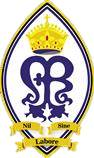 At-Home Learning Summary – 						S2 W/C 25 JAN 21SubjectFocus of the learningDirect links to learning resourcesWhen teachers are available for live online supportBusiness and ICTPowerPoint https://glowscotland.sharepoint.com/:f:/s/S2ABCLOCKDOWNTEAM/EsZnCpcxh8pHi8SesF22_RMBbZqLayhkQw7iG6Xawhbesw?e=dVV3plMiss Halliday/Wednesday/1.20 pmDramaExploring Form and Genre - Docudrama writing in role https://glowscotland.sharepoint.com/:f:/s/grp-stmungosfopa/EvpmasClCxZAp_rfLuocuu8BleqXg0PTvWGZG_nta9bNdw?e=d09pSN Mrs McMillan / Wednesday / 12:30pm
Miss MacCallum / Wednesday / 12:30pmEnglishHistory Through Poetry – The Holocaust https://glowscotland-my.sharepoint.com/:f:/g/personal/janetjohnstone_glow_sch_uk/ElvGScrg8xNEtsDntpn7_OsBt0FKL_I0wUtnIqOohz08Jg?e=HZAL1gMrs McLaughlin/Mon/11.45; 
Mr Duffy/Wed/13.20; Mrs Diamond-Stewart/Thu/09.35; Mr Graham/Thu/08.45; Ms Hempel/Tues/13.20Mr Carney/ Tues/ 9.35Home EconomicsDragons’ Den Design Project https://glowscotland-my.sharepoint.com/:f:/g/personal/gw10howittjulie_glow_sch_uk/Epox8Wgk52xLo5pFDp3M9UQBnjEk1Y1nsB_y6T-cckSYjw?e=nR1McJ Mrs Howitt/Monday/2.1/2.2/2.3/9.35amMrs Howitt/Tues/2.4/2.5/2.6/10.55amMrs Howitt/Wed/2.7/2.8/2.9/9.35amItalianCultural project on Italian foodCatch-up weekhttps://glowscotland-my.sharepoint.com/:f:/g/personal/gw10lansdownebrian_glow_sch_uk/Et5K0KY-_lBHsQ-9kihlJoAB0piscnkGt7a4lL8MaQeqIg?e=MIGLca Miss Ballantyne/ Fri/14:00; Mr Lansdowne/Fri/11:45; Mrs Di Lanzo/Wed 10:55/ Fri 10:55MathsFractions, Decimals and Percentage consolidation.Percentage of a quantity.https://glowscotland-my.sharepoint.com/:f:/g/personal/gw17craigmegan_glow_sch_uk/Eol6OM17MpFKt9w7UloHzQ4BCekEVEOMlphIpb7HerkXzAMr Gallagher - Thursday 9.35am - 10.25am
Miss MacDonald - Wednesday 2.05pm - 2.50pm.
Miss Craig - Tuesday 1.20pm - 2.05pm, Thursday 8.45am-9.35am
Miss McKellar 2D - Tuesday and Wednesday 1.20pm - 2.05pm
Miss McKellar 2A - Tuesday and Thursday 9.35am - 10.25amMusicS2 Music Tech - Understanding Music Technology Terminology/Song Structurehttps://glowscotland.sharepoint.com/:f:/s/grp-stmungosfopa/Eut37YRDJXxEnrWVcJCAlQABRPBWpcwuwlyg8EptHRavLQ?e=aty0br Miss Leslie / Wednesday / 12:30pm
Miss Carroll / Wednesday / 12:30pm
Mr Nkere / Wednesday / 12:30pmPEPractical Activity – Strava App and/or Indoor Fitness Activitieshttps://glowscotland-my.sharepoint.com/:f:/g/personal/gw20murrayfinlay_glow_sch_uk/El4bwF5I9tZGuFNMRG40H6UBUNN9N8Kz9V---pO-Ak91RA?e=M4kGh4Mr Murray/Wednesday/8.45REWeek 2- Moseshttps://glowscotland.sharepoint.com/:f:/r/sites/REGeneralists/Shared%20Documents/Home%20Learning/S2?csf=1&web=1&e=RJvnjw Mrs Harcombe 2A/Wed/11.40; Miss Gorman 2B/Fri/14.05; Mrs Harcombe 2C/Mon/2.00; Miss Gorman 2E/Mon 9.35; Mrs Harcombe 2F/Mon/11.40Art and Design Practical and Critical introduction to the Visual Elements – Shape https://glowscotland-my.sharepoint.com/:f:/g/personal/gw16mccarthymichelle_glow_sch_uk/Eq4biwSvywtEtfbqC68UFIIB27SDOBnMCRdvieoNPIr5Ow?e=3PODTK Mrs Harris/ Tues/10:55: Mrs Harris/ Wed/11:45: Mrs Harris/ Fri /1:20ScienceThe Digestive System (Biology)The pH Scale (Chemistry)The Electromagnetic Spectrum (Physics)https://glowscotland-my.sharepoint.com/:f:/g/personal/gw16flahertycarriean_glow_sch_uk/En0cdkUlMYREhZkxvjndITIBYsxM-BtWtCGWFGnMZaclDg?e=lApCrNMr Girvan 2.1/Wednesday/10:55
Mr Parker 2.2/Thursday/11:45
Miss Ali 2.3/Tuesday/14:05
Dr Flaherty 2.4/Wednesday /11:45
Mr Downie 2.5/Wednesday/10:55
Mr Girvan 2.6/Monday/12:35
Miss Ali 2.7/Thursday/14:50
Miss Aitken 2.8/Wednesday/10:55
Miss Dornan 2.9/Thursday/10:55Social Subjects Censorship and the Nazis https://glowscotland.sharepoint.com/:f:/s/SocialSubjectsFaculty579/EocqtD5x64ZOsvc98MBttN0B91HZEomb0qRw2rgdBpS04Q?e=sYvHTjMs Weir/Tues/8.55; Mr O’Reilly/Tues/14.50; Miss MacLean/Tues/14.50; Miss Maclean/Tues/08.55; Mr Podger/Wed/09.45; Miss Cairney/Tues/10.55Technical Design – Water Projecthttps://glowscotland-my.sharepoint.com/:f:/g/personal/fosterdouglas_glow_sch_uk/ErgU9D4RqM9Ajq3mtCSxj38B8aWVeL3RdoTlw7F4dKHzyA?e=r2t50FMr Douglas / Wed / 08.45